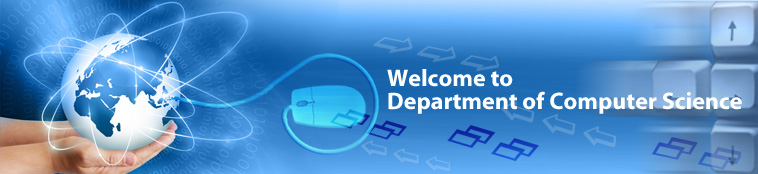 臺北市立大學資訊科學系資訊專題報告(置中對齊，36號字)專題題目: 專題題目名稱(置左對齊，28號字)學號: (置左對齊，28號字)姓名: (置左對齊，28號字)指導教授: (置左對齊，28號字)中華民國○○○年 ○月(置中對齊，28號字)「專題報告」請繳交一式兩份至系辦存檔。貮、「專題報告」須包含內容、格式如下：一、大學部專題報告審查表正本二、專題著作授權書正本三、摘要四、目錄(由指導教授規範之)    (一)緒論     1、研究背景與動機     2、研究目的     3、研究範圍與限制     4、名詞釋義    (二)文獻探討(含相關研究)(三)系統設計與實作 1、系統架構 2、系統開發工具與實作 3、系統介面之介紹 4、系統與推薦演算法之結合(四)研究結果與討論(五)研究結論與建議 1、研究結論 2、研究建議(六)資料來源(七)附錄五、圖/表目錄六、光碟片(一)內容須含報告檔案、PPT、專題海報(含原始檔、JPG檔)；另，選擇資料為：系統之source code、可執行檔、SQL。(二)光碟請粘貼於報告封底內頁固定之。(三)光碟封面註明「○級專題報告、學號、姓名、專題題目、日期」。